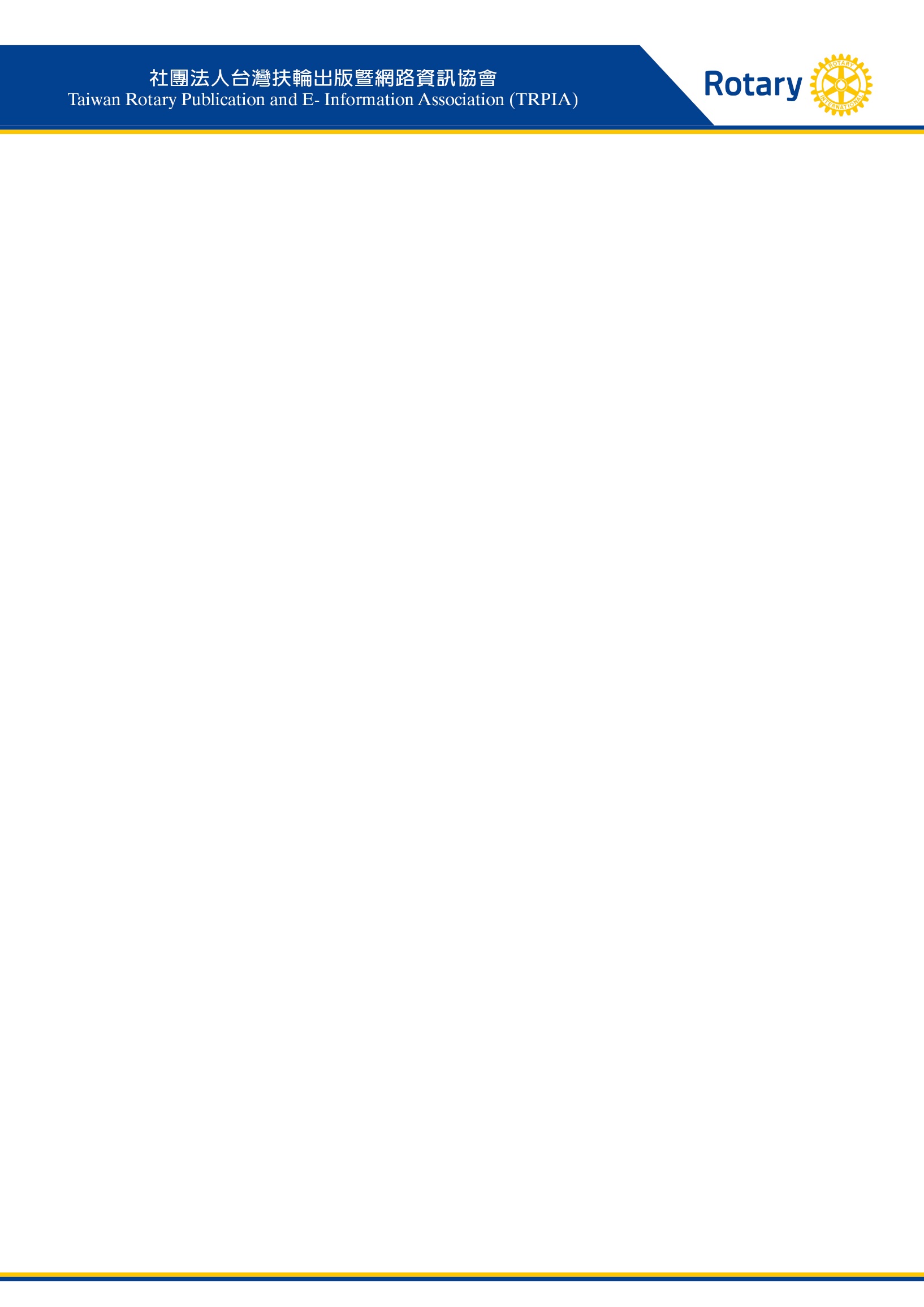 函受文者：各地區扶輪社副本抄送：2021台灣扶輪公益新聞金輪獎線上直播團隊主旨：函請 貴社社員收看2021台灣扶輪公益新聞金輪獎線上頒獎典禮說明：本會為鼓勵重視公益活動之新聞報導，並藉茲表揚新聞工作者對社會公益活動報導所付出之心力，已連續舉辦「台灣扶輪公益新聞金輪獎」達三年。2021台灣扶輪公益新聞金輪獎經專家學者組成之評審委員會，已從近30家媒體之113件參賽作品中選出8個獎項的16件入圍作品。頒獎典禮為遵循中央流行疫情指揮中心規定，將於2021年6月28日(星期一)晚上7:00~9:00以線上直播方式舉行。茲檢附入圍名單新聞稿如附件，歡迎 貴社社友收看頒獎典禮實況是禱。無任感荷。理事長 王承熹前總監 PDG Horace 敬邀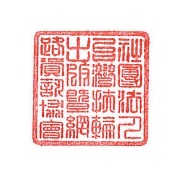 聯絡人：邵玉楚 Henry / 陳怡婷 Felicia電話: 02-25418756，Fax: 02-25418608，mail: editor.rotapub@msa.hinet.net